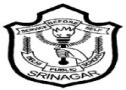 DELHI PUBLIC SCHOOL, SRINAGAR                                      		WEB WORKSHEET - 01 NAME:	CLASS/SEC.: I/ROLL. NO.:					SUBJECT: EVS    				My name is------------------------------------.I am -------------------years old.I study in class ----------------------.My birthday is on---------------------------.The name of my school is ----------------------------------------------------------------------.His name is -------------------------------------.His birthday is on ------------------------------.He brings  many things for me like--------------------------------------------------------------.Her name is -------------------------------------.Her birthday is on -----------------------------.She cooks  many things for me like-------------------------------------------------------------.DELHI PUBLIC SCHOOL, SRINAGAR                                      		WEB WORKSHEET - 02 NAME:	CLASS/SEC.: I/ROLL. NO.:					SUBJECT: EVS    				Label the body parts.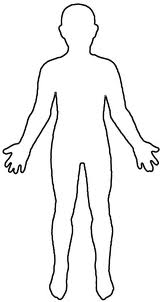 